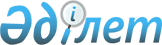 О некоторых вопросах передачи государственного имущества из республиканской собственности в коммунальную собственностьПостановление Правительства Республики Казахстан от 27 ноября 2017 года № 778.
      В соответствии с постановлением Правительства Республики Казахстан от 1 июня 2011 года № 616 "Об утверждении Правил передачи государственного имущества, закрепленного за государственными юридическими лицами, из одного вида государственной собственности в другой" (САПП Республики Казахстан, 2011 г., № 41, ст. 521) Правительство Республики Казахстан ПОСТАНОВЛЯЕТ:
      1. Передать из республиканской собственности с баланса Министерства образования и науки Республики Казахстан в коммунальную собственность Восточно-Казахстанской области объект незавершенного строительства с проектно-сметной документацией "Межрегиональный профессиональный центр по подготовке и переподготовке кадров технического и обслуживающего труда для машиностроительной отрасли на 700 мест в городе Усть-Каменогорск Восточно-Казахстанской области".
      2. Комитету государственного имущества и приватизации Министерства финансов Республики Казахстан совместно с акиматом Восточно-Казахстанской области и Министерством образования и науки Республики Казахстан в установленном законодательством порядке осуществить необходимые организационные мероприятия по приему-передаче имущества, указанного в пункте 1 настоящего постановления.
      3. Настоящее постановление вводится в действие со дня его подписания.
					© 2012. РГП на ПХВ «Институт законодательства и правовой информации Республики Казахстан» Министерства юстиции Республики Казахстан
				
      Премьер-Министр
Республики Казахстан

 Б. Сагинтаев
